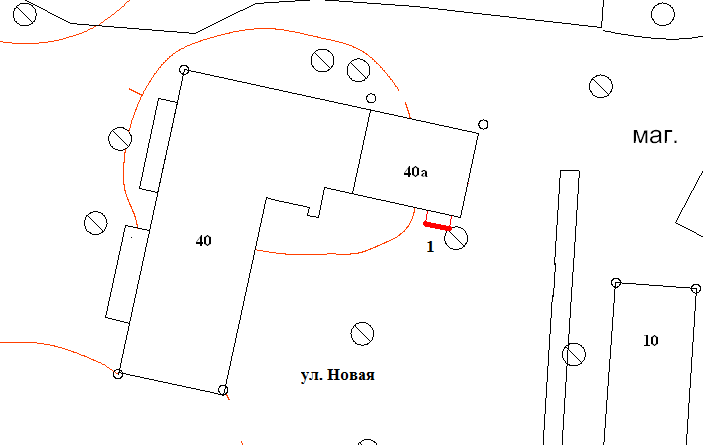 Масштаб 1:500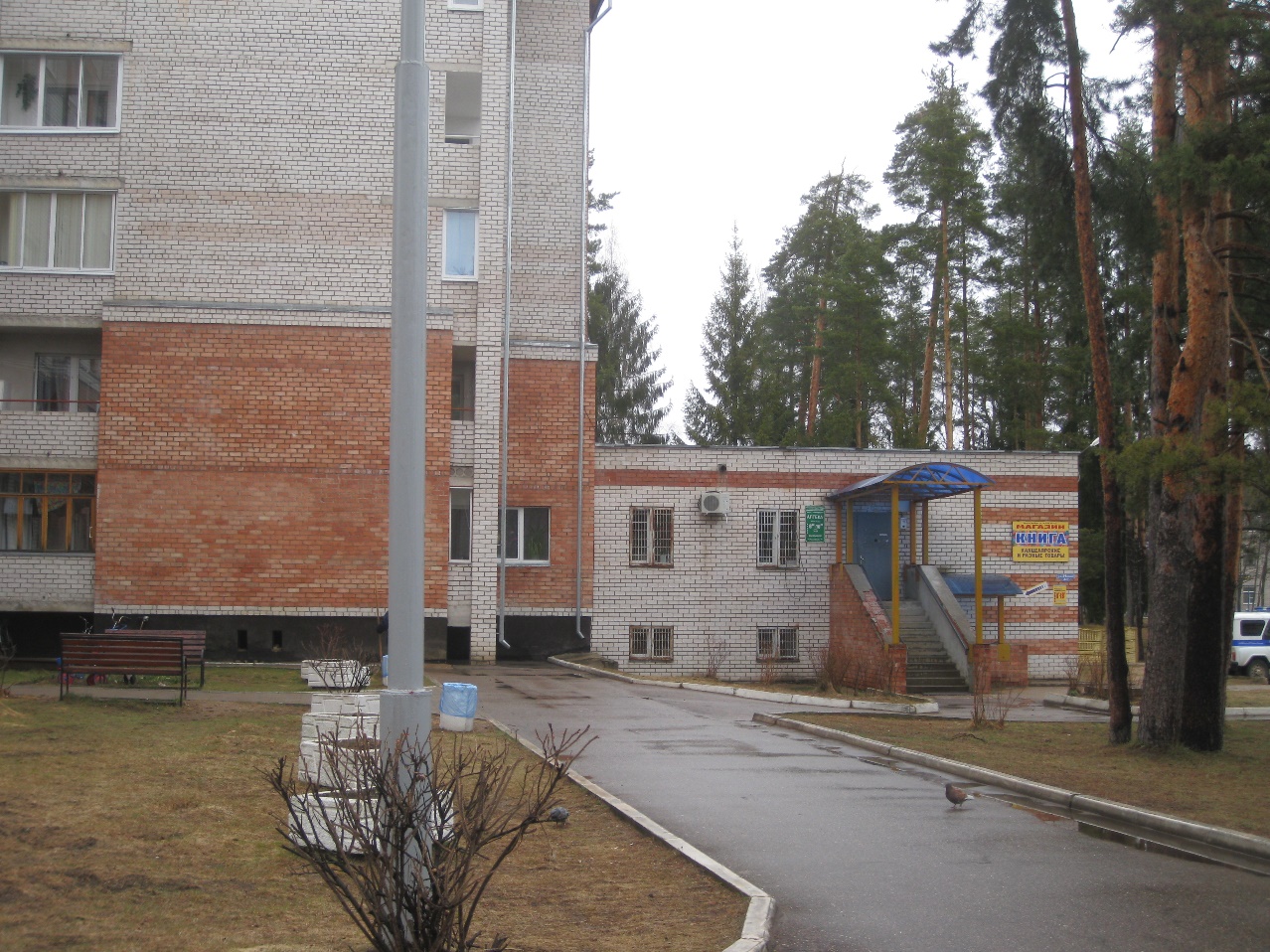 Номер рекламной конструкцииТип рекламной конструкцииВид рекламной конструкцииАдрес установки рекламной конструкцииПлощадь информационных полей рекламной конструкцииКоличество сторонТехнические характеристики рекламной конструкции1Наружная рекламаНастенное панноТверская обл., ЗАТО Солнечный, ул. Новая д.40а (южная сторона здания)максимально 
6 кв.м.1размер рекламного изображения (максимальный) - 2000×3000 мм; каркас: металлическая рамная конструкция; крепление: анкерная система;
смена изображений: виниловое полотно;  освещение: не имеет